附件1洛阳市民办非企业单位年 度 检 查 报 告 书（    年度）单   位  名  称                   （盖章）社会统一信用代码                  报   告  日  期      年    月    日洛阳市社会组织管理局监制填 表 说 明一、本报告书务必填写真实情况。可打印或钢笔、签字笔填写。使用号字打印，填写不下，可适当缩小字体。二、表中选项，请在“□”中打“√”或涂黑“■”。三、表中的数据、时间、电话号码一律用阿拉伯数字填写。四、本报告填写不下的内容可以另附A4纸填写。五、本报告书填写不可有空项。六、本报告书一式一份。本报告书必须经法定代表人本人签字，代签或复印无效，同时加盖本单位印章，方为有效。基本情况二、党组织建设情况三、本年度变更登记备案事项（未发生以下变更事项无需填写）四、本年度内设机构增减情况五、本年度接受监督管理情况1、接受社会组织评估情况2、举办评比表彰情况 3、接受行政处罚情况（□有   □无）六、本年度开展公益活动情况七、本年度财务状况1、财务收支情况2、本年度接受政府购买服务情况（□有   □无）3、本年度接受社会捐赠情况（□有   □无）4、本年度接受社会无偿提供支持的情况（□有   □无）支持方式主要指：无偿提供办公场所、日常办公用品、举办活动场地及所需物资等。八、本年度涉外活动情况1． 接受境外捐赠物资情况（□有   □无）2、参与境外活动情况（□有   □无）3． 境外组织参与单位活动情况（□有   □无）九、内部建设情况十、信息公开情况十一、本年度工作总结十二、下一年度工作计划十三、法定代表人声明本人已认真阅读年检报告书内容，填写内容真实有效，谨此确认。                     法定代表人签字：                                                              年     月     日十四、年检审查意见送  达  记  录附件2关于选派党建指导员的函社会组织名称:根据中央办公厅《关于加强社会组织党的建设工作的意见(试行)》（中办发〔2015〕51号）精神，为了方便工作开展，促进党的工作在社会组织中的贯彻落实，经研究，我组织决定：委派正式党员      同志作为你组织的党建指导员，负责你组织党的建设工作，组织开展党的工作。党建指导员情况:姓名:                          年龄:单位:                          职务:党内职务:联系方式:                         中共洛阳市        委员会                          年   月   日单位名称管理类型□双重管理  □直接登记 □双重管理  □直接登记 □双重管理  □直接登记 □双重管理  □直接登记 □双重管理  □直接登记 □双重管理  □直接登记 □双重管理  □直接登记 业务主管单位（行业指导单位）业务主管单位（行业指导单位）业务主管单位（行业指导单位）业务主管单位（行业指导单位）网  址电子信箱电子信箱电子信箱电子信箱办公场所用房来源□自有  □个人或组织无偿提供  □租赁（租赁到期日     年   月   日）面积     m2□自有  □个人或组织无偿提供  □租赁（租赁到期日     年   月   日）面积     m2□自有  □个人或组织无偿提供  □租赁（租赁到期日     年   月   日）面积     m2□自有  □个人或组织无偿提供  □租赁（租赁到期日     年   月   日）面积     m2□自有  □个人或组织无偿提供  □租赁（租赁到期日     年   月   日）面积     m2□自有  □个人或组织无偿提供  □租赁（租赁到期日     年   月   日）面积     m2□自有  □个人或组织无偿提供  □租赁（租赁到期日     年   月   日）面积     m2□自有  □个人或组织无偿提供  □租赁（租赁到期日     年   月   日）面积     m2□自有  □个人或组织无偿提供  □租赁（租赁到期日     年   月   日）面积     m2□自有  □个人或组织无偿提供  □租赁（租赁到期日     年   月   日）面积     m2□自有  □个人或组织无偿提供  □租赁（租赁到期日     年   月   日）面积     m2□自有  □个人或组织无偿提供  □租赁（租赁到期日     年   月   日）面积     m2□自有  □个人或组织无偿提供  □租赁（租赁到期日     年   月   日）面积     m2办公场所用房来源办公地址：                                产权单位：办公地址：                                产权单位：办公地址：                                产权单位：办公地址：                                产权单位：办公地址：                                产权单位：办公地址：                                产权单位：办公地址：                                产权单位：办公地址：                                产权单位：办公地址：                                产权单位：办公地址：                                产权单位：办公地址：                                产权单位：办公地址：                                产权单位：办公地址：                                产权单位：开户银行及账号□无变化   □变化（新开户银行及账号：                                       ）□无变化   □变化（新开户银行及账号：                                       ）□无变化   □变化（新开户银行及账号：                                       ）□无变化   □变化（新开户银行及账号：                                       ）□无变化   □变化（新开户银行及账号：                                       ）□无变化   □变化（新开户银行及账号：                                       ）□无变化   □变化（新开户银行及账号：                                       ）□无变化   □变化（新开户银行及账号：                                       ）□无变化   □变化（新开户银行及账号：                                       ）□无变化   □变化（新开户银行及账号：                                       ）□无变化   □变化（新开户银行及账号：                                       ）□无变化   □变化（新开户银行及账号：                                       ）□无变化   □变化（新开户银行及账号：                                       ）法定代表人政治面貌政治面貌政治面貌联系方式联系方式联系方式联系人姓名：           固定电话 （对外公布）：            手机号：联系人姓名：           固定电话 （对外公布）：            手机号：联系人姓名：           固定电话 （对外公布）：            手机号：联系人姓名：           固定电话 （对外公布）：            手机号：联系人姓名：           固定电话 （对外公布）：            手机号：联系人姓名：           固定电话 （对外公布）：            手机号：联系人姓名：           固定电话 （对外公布）：            手机号：联系人姓名：           固定电话 （对外公布）：            手机号：联系人姓名：           固定电话 （对外公布）：            手机号：联系人姓名：           固定电话 （对外公布）：            手机号：联系人姓名：           固定电话 （对外公布）：            手机号：联系人姓名：           固定电话 （对外公布）：            手机号：联系人姓名：           固定电话 （对外公布）：            手机号：理事会、监事会及行政负责人情况理事共     人，女性   人理事共     人，女性   人理事共     人，女性   人理事共     人，女性   人理事共     人，女性   人理事共     人，女性   人工作人员基本情况工作人员基本情况工作人员基本情况从业     人（指所有的工作人员）从业     人（指所有的工作人员）从业     人（指所有的工作人员）从业     人（指所有的工作人员）理事会、监事会及行政负责人情况监事（会）共    人，女性   人监事（会）共    人，女性   人监事（会）共    人，女性   人监事（会）共    人，女性   人监事（会）共    人，女性   人监事（会）共    人，女性   人工作人员基本情况工作人员基本情况工作人员基本情况执业     人（指有专业资质许可证的人员）其中助理社工师      人  社工师       人执业     人（指有专业资质许可证的人员）其中助理社工师      人  社工师       人执业     人（指有专业资质许可证的人员）其中助理社工师      人  社工师       人执业     人（指有专业资质许可证的人员）其中助理社工师      人  社工师       人理事会、监事会及行政负责人情况理事长姓  名姓  名工作人员基本情况工作人员基本情况工作人员基本情况专职            人             专职            人             专职            人             兼职         人理事会、监事会及行政负责人情况理事长政治面貌政治面貌工作人员基本情况工作人员基本情况工作人员基本情况女性            人   女性            人   女性            人   男性         人理事会、监事会及行政负责人情况理事长手机号码手机号码工作人员基本情况工作人员基本情况工作人员基本情况大专学历        人大专学历        人大专学历        人本科学历         人理事会、监事会及行政负责人情况行政负责人姓  名姓  名工作人员基本情况工作人员基本情况工作人员基本情况硕士学历        人硕士学历        人硕士学历        人博士学历         人理事会、监事会及行政负责人情况行政负责人政治面貌政治面貌工作人员基本情况工作人员基本情况工作人员基本情况35岁及以下     人35岁及以下     人35岁及以下     人36岁至45岁    人理事会、监事会及行政负责人情况行政负责人手机号码手机号码工作人员基本情况工作人员基本情况工作人员基本情况46岁至55岁     人46岁至55岁     人46岁至55岁     人56岁及以上     人志愿者人数人人人人人人累计志愿劳动时间累计志愿劳动时间累计志愿劳动时间累计志愿劳动时间累计志愿劳动时间累计志愿劳动时间小时国家机关、事业单位在职或退休人员在本单位中任职情况（□有   □无）国家机关、事业单位在职或退休人员在本单位中任职情况（□有   □无）国家机关、事业单位在职或退休人员在本单位中任职情况（□有   □无）国家机关、事业单位在职或退休人员在本单位中任职情况（□有   □无）国家机关、事业单位在职或退休人员在本单位中任职情况（□有   □无）国家机关、事业单位在职或退休人员在本单位中任职情况（□有   □无）国家机关、事业单位在职或退休人员在本单位中任职情况（□有   □无）国家机关、事业单位在职或退休人员在本单位中任职情况（□有   □无）国家机关、事业单位在职或退休人员在本单位中任职情况（□有   □无）国家机关、事业单位在职或退休人员在本单位中任职情况（□有   □无）国家机关、事业单位在职或退休人员在本单位中任职情况（□有   □无）国家机关、事业单位在职或退休人员在本单位中任职情况（□有   □无）国家机关、事业单位在职或退休人员在本单位中任职情况（□有   □无）国家机关、事业单位在职或退休人员在本单位中任职情况（□有   □无）姓  名原单位名称及职务级别原单位名称及职务级别原单位名称及职务级别原单位名称及职务级别民非单位职务民非单位职务民非单位职务民非单位职务民非单位职务是否退休是否退休是否退休批准部门党  员共        人共        人党组织形    式□独立党支部  □联合党支部□派党建指导员 □无党  员其中负责人中有   人女性     人其中负责人中有   人女性     人党组织成立支部或派联络员时间党  员专职人员党员           人专职人员党员           人党组织党组织名称党  员兼职人员党员           人兼职人员党员           人党组织党组织负责人姓名、职务及联系方式党  员2022年度新发展党员     人2022年度新发展党员     人党组织上级党组织名称是否建立共青团员是否建立共青团员是□  否□     共青团员人数为      人是□  否□     共青团员人数为      人是□  否□     共青团员人数为      人是□  否□     共青团员人数为      人是否建立工会组织是否建立工会组织是□  否□是□  否□是□  否□是□  否□事   项办理情况□  变更名称□已办理  □正办理  □未办理□  变更业务范围□已办理  □正办理  □未办理□  变更住所□已办理  □正办理  □未办理□  变更注册资金□已办理  □正办理  □未办理□  变更法定代表人□已办理  □正办理  □未办理□  变更业务主管单位□已办理  □正办理  □未办理□  修改章程（理事、监事变动）□已办理  □正办理  □未办理机 构 名 称负 责 人联系电话□增加    □减少□增加    □减少□增加    □减少是否应参加评估□是   □否是否参加评估□是   □否举办评比达标表彰活动情况共举办（ ）项，批准（ ）项评比达标表彰活动名称是否批准批准部门举办评比达标表彰活动情况共举办（ ）项，批准（ ）项是 否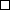 举办评比达标表彰活动情况共举办（ ）项，批准（ ）项是 否举办评比达标表彰活动情况共举办（ ）项，批准（ ）项是 否行政处罚种类 □ 警告     □ 责令改正        □ 限期停止活动         □ 没收违法收入或者违法所得    □ 罚款  行政处罚时间年　　月　　日行政处罚实施机关违法行为整改情况活  动  名  称活  动  名  称参加人次时  间社  会  效  益说明公益活动内容包括：参与脱贫攻坚、精准扶贫、社区服务、环境保护、知识传播、公共福利、帮助他人、社会援助、社会治安、紧急援助、青年服务、慈善、社团活动、专业服务、文化艺术活动、国际合作等。活动较多的单位可附表。公益活动内容包括：参与脱贫攻坚、精准扶贫、社区服务、环境保护、知识传播、公共福利、帮助他人、社会援助、社会治安、紧急援助、青年服务、慈善、社团活动、专业服务、文化艺术活动、国际合作等。活动较多的单位可附表。公益活动内容包括：参与脱贫攻坚、精准扶贫、社区服务、环境保护、知识传播、公共福利、帮助他人、社会援助、社会治安、紧急援助、青年服务、慈善、社团活动、专业服务、文化艺术活动、国际合作等。活动较多的单位可附表。公益活动内容包括：参与脱贫攻坚、精准扶贫、社区服务、环境保护、知识传播、公共福利、帮助他人、社会援助、社会治安、紧急援助、青年服务、慈善、社团活动、专业服务、文化艺术活动、国际合作等。活动较多的单位可附表。项    目金  额（元）项    目金   额（元）本年收入合计本年支出合计2022年初净资产2022年末净资产项  目  名  称购买单位名称项目拨款数额（物品折合人民币）捐赠单位名称或个人姓名捐赠数额（物品折合人民币）主要用途提供支持单位名称或个人姓名支持方式折合人民币价值序号境外组织或个人名称（中、英文全称）受赠资金数额（物品折合人民币）受赠时间资金用途12序号境外组织名称（中、英文全称）参与时间参与活动名称12序号境外组织名称（中、英文全称）参与时间参与活动名称序号境外组织名称（中、英文全称）参与时间参与活动名称12证书印章档案管理是否制定证书管理制度是否制定证书管理制度是否制定证书管理制度是否制定证书管理制度是否制定证书管理制度是否制定证书管理制度□是  □否  □是  □否  □是  □否  □是  □否  □是  □否  证书印章档案管理是否制定印章管理制度是否制定印章管理制度是否制定印章管理制度是否制定印章管理制度是否制定印章管理制度是否制定印章管理制度□是  □否  □是  □否  □是  □否  □是  □否  □是  □否  证书印章档案管理是否制定档案管理制度是否制定档案管理制度是否制定档案管理制度是否制定档案管理制度是否制定档案管理制度是否制定档案管理制度□是  □否  □是  □否  □是  □否  □是  □否  □是  □否  工作人员管理专职工作人员签订聘用（劳动）合同人数专职工作人员平均工资（元）专职工作人员平均工资（元）专职工作人员平均工资（元）专职工作人员平均工资（元）专职工作人员平均工资（元）专职工作人员平均工资（元）工作人员管理专职工作人员参加社会保险及住房公积金人数失业保险养老保险养老保险医疗保险工作人员管理专职工作人员参加社会保险及住房公积金人数工伤保险生育保险生育保险住房公积金财务管理是否到税务部门办理涉税事宜   □是    □否   □是    □否   □是    □否   □是    □否   □是    □否   □是    □否   □是    □否   □是    □否   □是    □否   □是    □否财务管理是否制定财务管理制度□是   □否□是   □否是否制定固定资产管理制度是否制定固定资产管理制度是否制定固定资产管理制度是否制定固定资产管理制度是否制定固定资产管理制度是否制定固定资产管理制度□是  □否□是  □否财务管理执行会计制度□《民间非营利组织会计制度》  □其他会计制度□《民间非营利组织会计制度》  □其他会计制度□《民间非营利组织会计制度》  □其他会计制度□《民间非营利组织会计制度》  □其他会计制度□《民间非营利组织会计制度》  □其他会计制度□《民间非营利组织会计制度》  □其他会计制度□《民间非营利组织会计制度》  □其他会计制度□《民间非营利组织会计制度》  □其他会计制度□《民间非营利组织会计制度》  □其他会计制度□《民间非营利组织会计制度》  □其他会计制度财务管理专职财会人员数具有会计执业资格人数具有会计执业资格人数具有会计执业资格人数具有会计执业资格人数具有会计执业资格人数具有会计执业资格人数财务管理使用票据种类□税务发票  □行政事业性收费票据  □捐赠收据  □其他      □税务发票  □行政事业性收费票据  □捐赠收据  □其他      □税务发票  □行政事业性收费票据  □捐赠收据  □其他      □税务发票  □行政事业性收费票据  □捐赠收据  □其他      □税务发票  □行政事业性收费票据  □捐赠收据  □其他      □税务发票  □行政事业性收费票据  □捐赠收据  □其他      □税务发票  □行政事业性收费票据  □捐赠收据  □其他      □税务发票  □行政事业性收费票据  □捐赠收据  □其他      □税务发票  □行政事业性收费票据  □捐赠收据  □其他      □税务发票  □行政事业性收费票据  □捐赠收据  □其他      重大事项报告是否制定重大事项报告制度□是    □否□是    □否□是    □否□是    □否□是    □否□是    □否□是    □否□是    □否□是    □否□是    □否理事会换届及会议情况是否按照章程规定换届□是    □否□是    □否□是    □否是否按照章程规定召开理事会是否按照章程规定召开理事会是否按照章程规定召开理事会是否按照章程规定召开理事会□是    □否□是    □否□是    □否民办非企业单位登记证书、许可证是否公示民办非企业单位登记证书、许可证是否公示民办非企业单位登记证书、许可证是否公示是□  否□收费标准是否公示是□  否□接受捐赠、资助是否公示是□  否□2022年度向洛阳市社会组织管理局报送信息情况是□  否□如有：共报送     条采纳       条是否公开发行刊物是□  否□刊物名称：刊物名称：是否有内部刊物是□  否□刊物名称：刊物名称：【请填写本年度遵守法律法规和国家政策情况、履行登记手续情况、人员和机构变动情况、财务管理情况、按照章程开展活动情况、信息公开、涉企收费清理规范、参加等级评估、党建情况、党组织（党员活动日）开展活动情况或党员在组织中发挥的作用，参与公益活动、精准扶贫（投入项目数、提供技术服务和物资支持金额数、受益群体人数）、意识形态、重大活动、消防自查及接受检查情况、有无非法集资融资情况等】业务主管单位初审意见登 记 管 理 机 关 审 核 意 见登 记 管 理 机 关 审 核 意 见业务主管单位初审意见审      查审     定（印鉴）          年     月     日承办人：负责人：            年     月     日（印鉴）           年     月     日备      注呈报人联系电话收件人签收日期